L'ANR56 PRESENTE LE REPAS DE FIN D'ANNEE 2023MARDI 12 DÉCEMBRELa Villa Belle Rive à St GérandRendez-vous à partir de 12h30 à Keroret 56920 St Gérand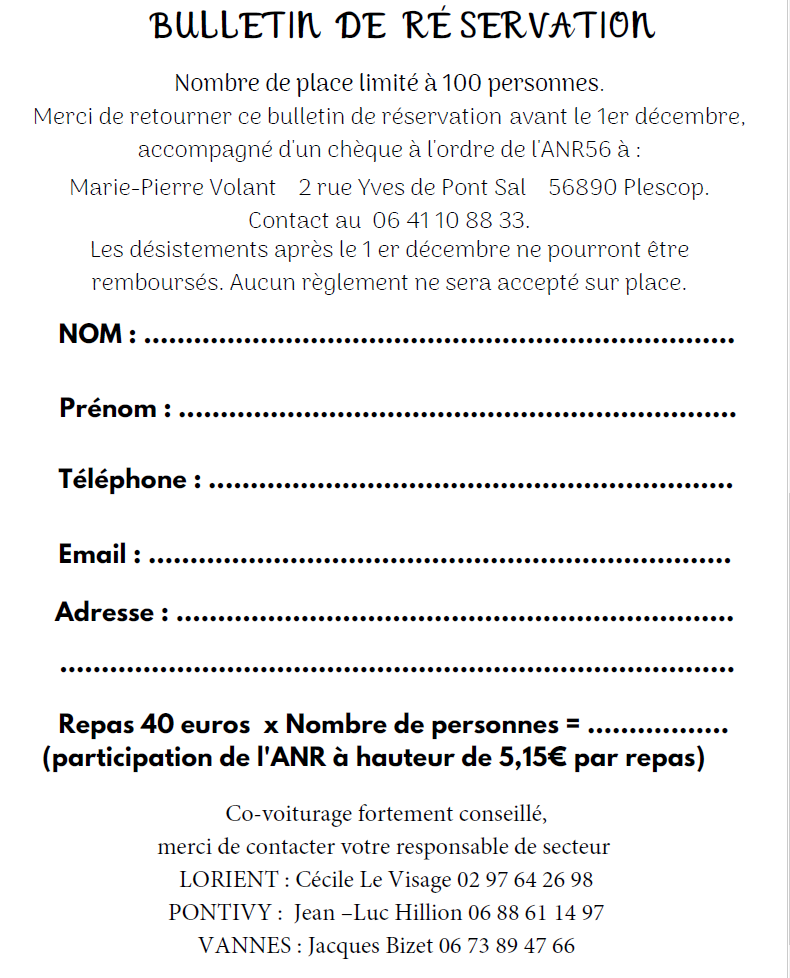 